Вариант 11.Отметьте правильный ответПо способу учета фактора времени методы экономической оценки инвестиций делятся на:  статические (простые) и динамические;количественные и качественные;простые и сложные;абсолютные и относительные.2.ДополнитеДисконтированием называется процедура приведения разновременных затрат и результатов на начало расчетного периода.3.ДополнитеНорма дисконта, используемая для оценки эффективности участия предприятия в проекте и устанавливаемая инвестором самостоятельно, называется безрисковой коммерческой нормой.4.Название формулы: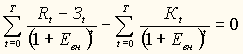 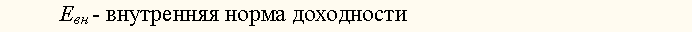 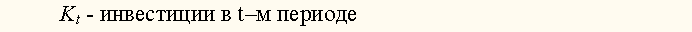 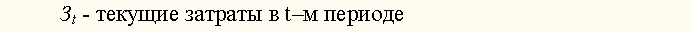 5.Укажите неизвестный компонент: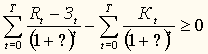 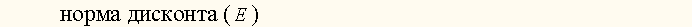 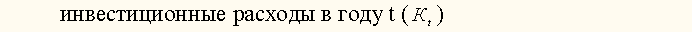 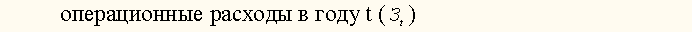 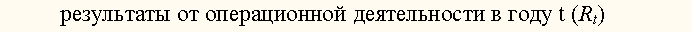 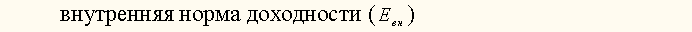 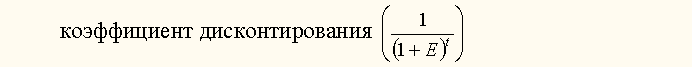 6.Отметьте правильный ответСоответствие линий и точек для 6.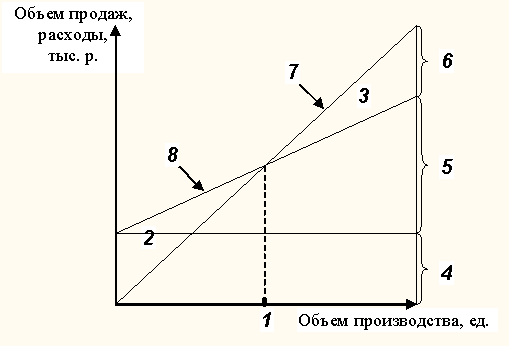 прибыли до уплаты налогов 6переменным расходампостоянным расходамзоне прибылизоне убытковточке безубыточностикривой изменения объема продажобщим расходам7.Отметьте правильный ответСоответствие линий и точек для 7.кривой изменения объема продаж 7прибыли до уплаты налоговпеременным расходам постоянным расходам зоне прибылизоне убытковточке безубыточностиобщим расходам8.Отметьте правильный ответАбсолютным критерием статического метода оценки экономической эффективности инвестиций является:интегральный экономический эффектиндекс доходностисреднегодовой доход